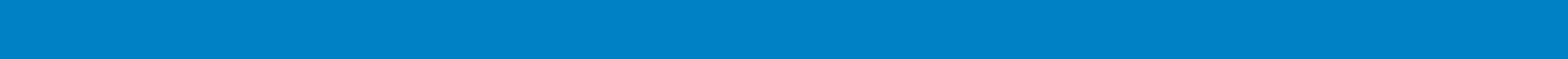 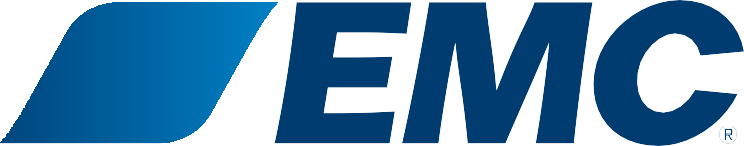 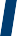 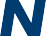 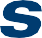 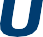 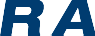 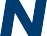 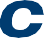 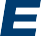 If injured at work, tell your supervisor right away and call EMC OnCall Nurse at844-322-4668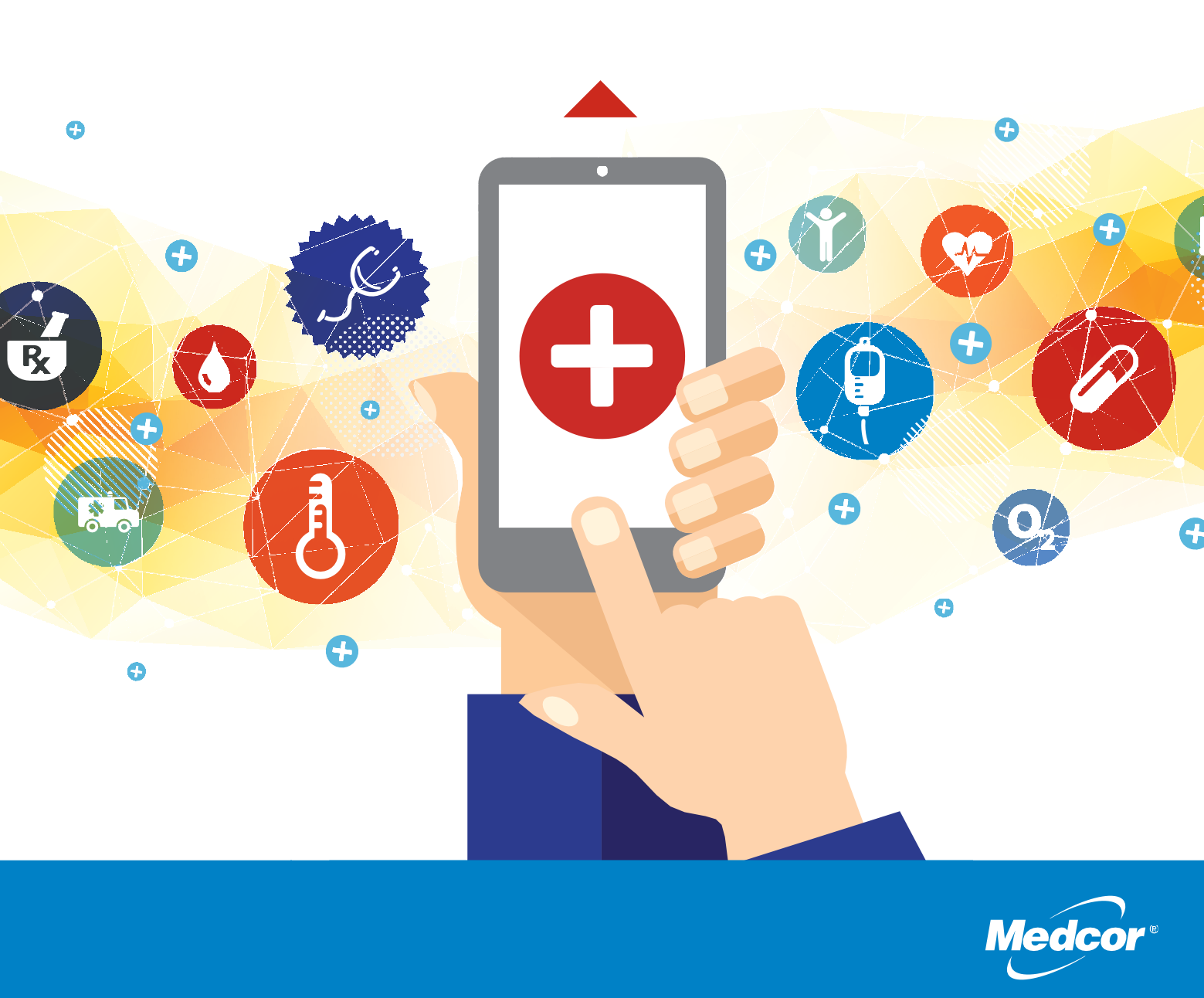 